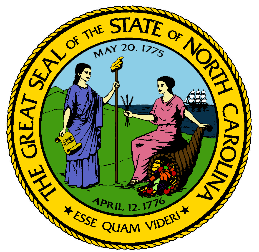 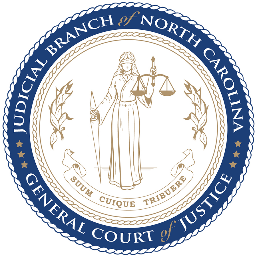 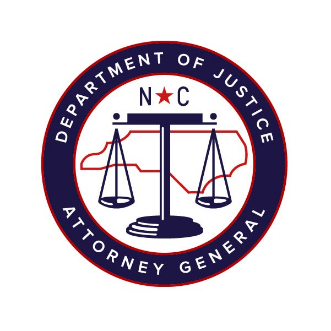 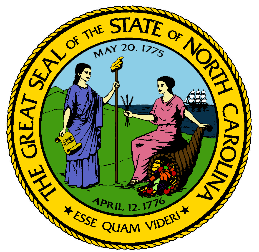 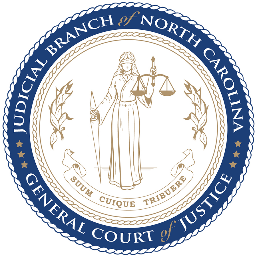 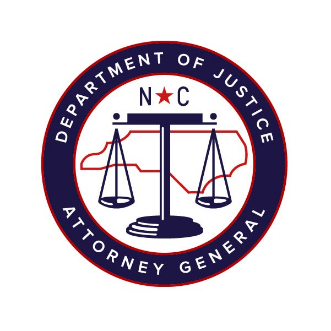 North Carolina Task Force for Racial Equity in Criminal JusticeWorking Group #4Addressing Racial Equity in Trials and Post-Conviction Meeting #11Date: 27 October 2020 Time: 8:00 AM ESTChairperson: Hill, Henderson AGENDAWelcome and Approval of the Minutes (5 mins)Workgroup Chair, Henderson Hill Presentation & Discussion: Second Look Act Recommendation(45 mins)Workgroup Chair, Henderson HillUpdates & Discussion on Task Force Straw Polls & Working Group Surveys (20 mins)Substantive Staff Lead, Mercedes Restucha-KlemFines & Fees Recommendation (5 mins)Prison Discipline Recommendations  (10 mins)Collateral Consequences Recommendations (5 mins)Next steps (5 mins)Workgroup Chair, Henderson Hill